Tisková zpráva	Finále Plzeň začíná 23. září! Představí to nejčerstvější z české filmové, televizní a internetové tvorby12. 8. 2022, Plzeň – Již 35. ročník filmového festivalu Finále Plzeň proběhne v západočeské metropoli od 23. do 28. září. Během šesti dnů mohou návštěvníci zhlédnout největší trháky uplynulého roku, žhavé novinky, které teprve premiéra čeká, i snímky, které rychle prolétly kiny, ale určitě stojí za vidění. Kromě ryze českých filmů jsou na programu i nejzajímavější projekty z Německa a Maďarska a také zahraniční snímky, na kterých se podíleli čeští tvůrci. Vybírat bude možné z hraných, animovaných, dokumentárních, televizních, internetových, studentských, krátkých i seriálových projektů. Celkově se uskuteční přes sto projekcí. Mimo ně jsou připraveny diskuze s tvůrci, autorská čtení, koncerty a večírky. Vstupenky na jednotlivé projekce za sympatickou cenu 100 Kč za jeden lístek a výhodné festivalové akreditace budou v prodeji od 9. září přes webové stránky www.festivalfinale.cz nebo přes portál GoOut.cz. „Uplynulý rok byl, navzdory tomu, že ho ještě stále ovlivnila pandemie, velmi plodný a jsem rád, že návštěvníkům festivalu můžeme ukázat to nejlepší, co se v české kinematografii urodilo. A že bylo z čeho vybírat! České filmy dominovaly v domácí kino distribuci, mnohé tituly dokonce pokořily hranici, za kterou by se nemusely stydět ani v předpandemických časech. Také jsme byli svědky uvedení českých a koprodukčních filmů na prestižních světových festivalech v Berlíně, Locarnu, Benátkách a dalších. A všechny tyto úspěšné snímky můžete vidět jako první diváci v ČR hned po jejich světové premiéře právě u nás, na Finále,“ uvádí programový ředitel Peter Badač.Zahajovací film Finále slavnostně zahájí 23. září od 18:30 česká premiéra historického velkofilmu Il Boemo o významném českém skladateli Josefu Myslivečkovi s Vojtěchem Dykem v hlavní roli. Snímek režiséra Petra Václava zavede diváka do slunné Itálie 18. století, kde Mysliveček žil, tvořil, stal se legendou, ale také zemřel v zapomnění. Film zastupuje českou kinematografii v hlavní soutěži filmového festivalu v San Sebastianu. Soutěžní filmy Snímky v 5 soutěžních sekcích budou hodnotit mezinárodní poroty složené výhradně ze zahraničních filmových profesionálů a studentské poroty ze Západočeské univerzity v Plzni. Tvůrci vítězných  snímků převezmou 28. září na slavnostním zakončení festivalu ocenění Zlatý ledňáček. Nejlepší celovečerní hraný a animovaný film107 matek (režie Peter Kerekes)Banger (režie Adam Sedlák)Buko (režie Alice Nellis)Hranice lásky (režie Tomasz Wiński)Il Boemo (režie Petr Václav)Kdyby radši hořelo (režie Adam Koloman Rybanský)Myši patří do nebe (režie Jan Bubeníček, Denisa Grimmová)Nezanechat stopy (režie Jan P. Matuszyński)Oběť (režie Michal Blaško)Slovo (režie Beata Parkanová)Nejlepší dokumentární filmBratrství (režie Francesco Montagner)Bydlet proti všem (režie Tomáš Hlaváček)Jak jsem se stala partyzánkou (režie Vera Lacková)Nebe (režie Tomáš Etzler, Adéla Špaljová)Přípravy k filmu T (režie Milan Klepikov)PSH Nekonečný příběh (režie Štěpán FOK Vodrážka)René, vězeň svobody (režie Helena Třeštíková)Síla (režie Martin Mareček)Nejlepší televizní a internetový projekt v kategorii “seriálová tvorba”Devadesátky, 1. díl (režie Peter Bebjak)Národní házená, 7. díl (režie Vladimír Skórka, Michal Suchánek)Stíny v mlze, 1. díl (režie Radim Špaček)TBH, 3 díl (režie Lucia Kajánková)Ultimátum, 1. díl (režie Michal Kollár)Nejlepší televizní a internetový projekt v kategorii “film a minisérie”Divadlo ve filmu: Amerikánka (režie Viktor Tauš)Iveta, 3. díl Snad nám to vyjde (režie Michal Samir)Jitřní záře, 2. díl (režie Dan Wlodarczyk)Podezření, 1. díl (režie Michal Blaško)Pozadí událostí, 1. díl (režie Jan Hřebejk)Nejlepší krátký studentský filmDear Eva (režie Veronika Martišková)Dlouhá cesta (režie Anastasia Serdyuk)Honey Bunny Duracell (režie Alcade Dolakova)Chrysalis (režie Eydís Eir Brynju-Bjornsdóttir)Ipanema (režie  Daniela Sláviková)Máma má vždycky pravdu (režie Marie Urbánková)Nic se neděje (režie  Eliška Přádová)Pan Trenér (režie  Radim Grzybek)Schránky (režie  Magdalena Kochová)The Land of Cruciform Sun (režie  Aleš Zůbek)Vinland (režie  Martin Kuba)Za pár hodin zítra (režie Jan Daniel)Nová moderátorská dvojiceSlavnostním zahájením a celým festivalem provede návštěvníky nová moderátorská dvojice. K Petru Vančurovi, který je tváří Finále již několik let, se tentokrát přidá Ester Geislerová. Dvojice spolu září také ve festivalové kampani, kde divákům představuje výhody Finále Plzeň.Vstupenky a akreditaceVšechny filmy na Finále mohou návštěvníci vidět za téměř symbolické vstupné 100 Kč za projekci. A při pořízení výhodné akreditace pak vyjde lístek na 40 Kč. V prodeji budou od 9. září. Spoustu výhod také přinese nová festivalová aplikace, ve které je k nalezení kompletní program i spousta dalších zajímavostí. Lze přes ní nakoupit i další vstupenky, či se prokázat u sálu.Kompletní informace a vše o vstupenkách najdete na www.festivalfinale.cz. Vstupenky zakoupíte rovněž přes goout.cz.Kontakty pro média: Mediální servis Plzeň: Mgr. Martina Kurfirstová, e-mail: martina@imaginepr.cz,tel.: 774 999 974Mediální servis Praha: MgA. Vladana Brouková, e-mail: vladana@2media.cz, tel. 605 901 336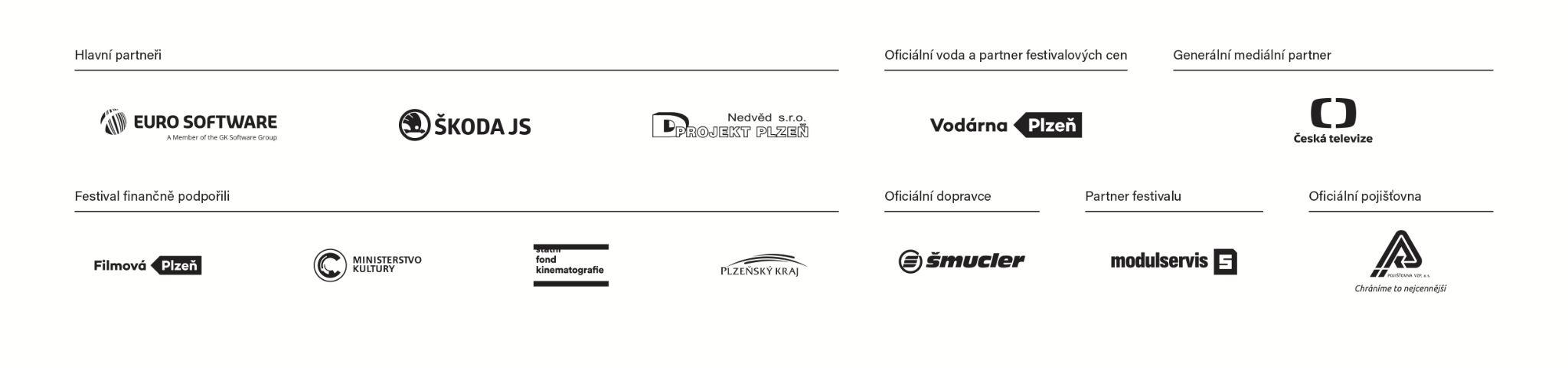 